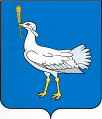 СОБРАНИЕ ПРЕДСТАВИТЕЛЕЙсельского поселения Малая Глушицамуниципального района БольшеглушицкийСамарской области третьего созыва   РЕШЕНИЕ  № 217 от 31 января 2020 годаОб установлении размера платы за пользование жилым помещением (платы за наем), платы за содержание жилого помещения для нанимателей жилых помещений по договорам социального найма и договорам найма жилых помещений государственного или муниципального жилищного фонда и размера платы за содержание жилого помещения для собственников жилых помещений, которые не приняли решение о выборе способа управления многоквартирным домом, а также размера платы за содержание жилого помещения для собственников помещений в многоквартирном доме, которые на их общем собрании не приняли решение об установлении размера платы за содержание жилого помещения на 2020 год, на территории сельского поселения Малая Глушица муниципального района Большеглушицкий Самарской областиРуководствуясь нормами Жилищного Кодекса Российской Федерации,  Федеральным законом от 06.10.2003 г. № 131-ФЗ «Об общих принципах организации местного самоуправления в Российской Федерации»,  нормами Устава сельского поселения Малая Глушица муниципального района Большеглушицкий Самарской области, Собрание представителей сельского поселения Малая Глушица муниципального района Большеглушицкий Самарской областиР Е Ш И Л О:         1. Установить на территории сельского поселения Малая Глушица муниципального района Большеглушицкий Самарской области:1) размер платы за содержание жилого помещения для нанимателей жилых помещений по договорам социального найма и договорам найма жилых помещений государственного или муниципального жилищного фонда и размера платы за содержание жилого помещения для собственников жилых помещений, которые не приняли решение о выборе способа управления многоквартирным домом, а также размера платы за содержание жилого помещения для собственников помещений в многоквартирном доме, которые на их общем собрании не приняли решение об установлении размера платы за содержание жилого помещения, на территории сельского поселения Малая Глушица муниципального района Большеглушицкий Самарской области на 2020 год согласно приложению 1 (НДС не облагается).         2)  размер платы за пользование жилым помещением (платы за наем) для нанимателей жилых помещений по договорам социального найма и договорам найма жилых помещений государственного или муниципального жилищного фонда и размера платы за содержание жилого помещения для собственников жилых помещений, которые не приняли решение о выборе способа управления многоквартирным домом, а также размера платы за содержание жилого помещения для собственников помещений в многоквартирном доме, которые на их общем собрании не приняли решение об установлении размера платы за содержание жилого помещения, на территории сельского поселения Малая Глушица муниципального района Большеглушицкий Самарской области на 2020 год согласно приложению 2.          2. Со дня вступления в  силу настоящего Решения  признать утратившим силу:         - Решение Собрания представителей сельского поселения Малая Глушица муниципального района Большеглушицкий Самарской области № 172 от 14.01.2019 г. «Об установлении размера платы за пользование жилым помещением (платы за наем), платы за содержание жилого помещения для нанимателей жилых помещений по договорам социального найма и договорам найма жилых помещений государственного или муниципального жилищного фонда и размера платы за содержание жилого помещения для собственников жилых помещений, которые не приняли решение о выборе способа управления многоквартирным домом, а также размера платы за содержание жилого помещения для собственников помещений в многоквартирном доме, которые на их общем собрании не приняли решение об установлении размера платы за содержание жилого помещения на 2019 год, на территории сельского поселения Малая Глушица муниципального района Большеглушицкий Самарской области».3. Опубликовать настоящее Решение в газете «Малоглушицкие Вести» и разместить на официальном сайте Администрации сельского поселения Малая Глушица муниципального района Большеглушицкий Самарской области  (http://mglushitca.admbg.org/) в сети «Интернет».4. Настоящее Решение вступает в силу со дня его официального опубликования и распространяется на правоотношения, возникшие с 1 января 2020 года.Глава сельского поселения Малая Глушицамуниципального района Большеглушицкий Самарской области                                                                                       К.В.РодичевПредседатель Собрания представителей сельского поселения Малая Глушицамуниципального района Большеглушицкий Самарской области               						       А.С.Михайлов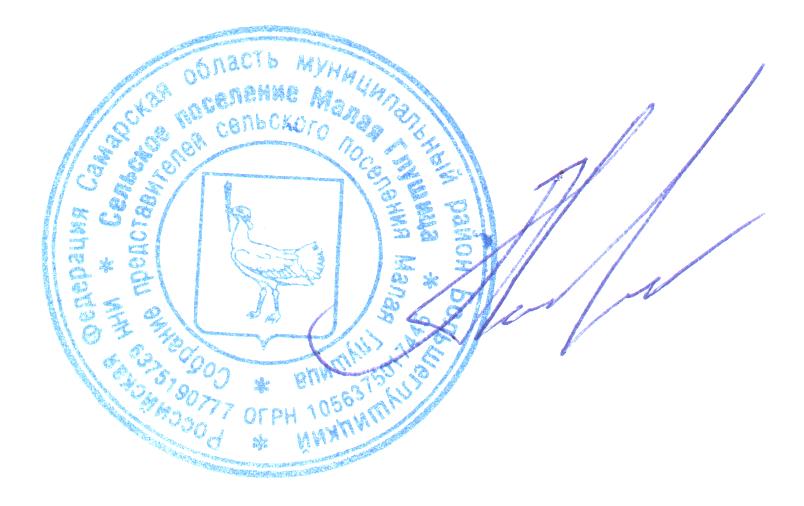 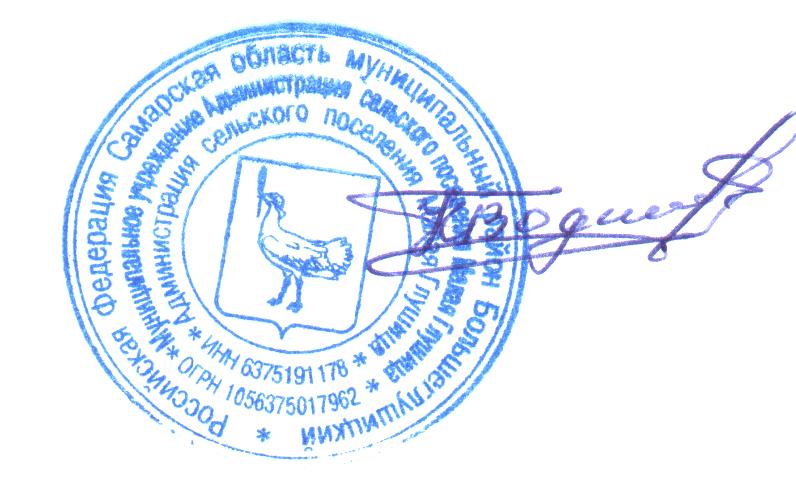 Приложение 1к Решению Собрания представителей сельского поселения Малая Глушицамуниципального района Большеглушицкий Самарской области от 31 января 2020 года № 217 Размер платыза содержание жилого помещения для нанимателей жилых помещений по договорам социального найма и договорам найма жилых помещений государственного или муниципального жилищного фонда и размера платы за содержание жилого помещения для собственников жилых помещений, которые не приняли решение о выборе способа управления многоквартирным домом, а также размера платы за содержание жилого помещения для собственников помещений в многоквартирном доме, которые на их общем собрании не приняли решение об установлении размера платы за содержание жилого помещения, на территории сельского поселения Малая Глушица муниципального района Большеглушицкий Самарской области на 2020 годПриложение  2к Решению Собрания представителей сельского поселения Малая Глушицамуниципального района Большеглушицкий Самарской области от 31 января 2020 года № 217   Размер платыза пользование жилым помещением (платы за наем) для нанимателей жилых помещений по договорам социального найма и договорам найма жилых помещений государственного или муниципального жилищного фонда и размера платы за содержание жилого помещения для собственников жилых помещений, которые не приняли решение о выборе способа управления многоквартирным домом, а также размера платы за содержание жилого помещения для собственников помещений в многоквартирном доме, которые на их общем собрании не приняли решение об установлении размера платы за содержание жилого помещения, на территории сельского поселения Малая Глушица муниципального района Большеглушицкий Самарской области                             на 2020 год№ п/пНаименование услугиЕд. измеренияРазмер платы  руб./мес. (НДС не облагается)1.Содержание жилого помещения:а)жилые помещения, имеющие все виды благоустройства – всего,в т.ч. услуги по техническому обслуживанию внутридомового газового оборудования (ВДГО)руб./мес. за 1 кв. м. общей площади7,501,30б)жилые помещения, не имеющие все виды благоустройства – всего,в т.ч. услуги по техническому обслуживанию внутридомового газового оборудования (ВДГО)руб./мес. за 1 кв. м. общей площади5,731,302.Вывоз ЖБО (очистка выгребных ям):а)жилые дома без удобств (пользование наружным туалетом)руб./мес. на 1чел.67,00б)жилые дома, оборудованные водопроводом и выгребной ямой  без ванн руб./мес. на 1чел.201,00в)жилые дома, оборудованные водопроводом, выгребной ямой  и ваннойруб./мес. на 1чел.335,00№ п/пГруппа капитальности зданийГод постройкиУровень благоустройстваРазмер платы за наем 1 кв. м. жилого помещения (руб./мес.)Размер платы за наем 1 кв. м. жилого помещения (руб./мес.) для отдельных категорий граждан1Кирпичные, каменные обыкновенныедо 2010 включительноВсе виды благоустройства10,725,361Кирпичные, каменные обыкновенныедо 2010 включительноОтсутствие одного и более видов благоустройства10,015,001Кирпичные, каменные обыкновенныепосле 2010Все виды благоустройства12,336,171Кирпичные, каменные обыкновенныепосле 2010Отсутствие одного и более видов благоустройства11,085,542Крупноблочные, крупнопанельныелюбойВсе виды благоустройства10,725,362Крупноблочные, крупнопанельныелюбойОтсутствие одного и более видов благоустройства10,015,003Деревянныелюбойлюбой8,944,47